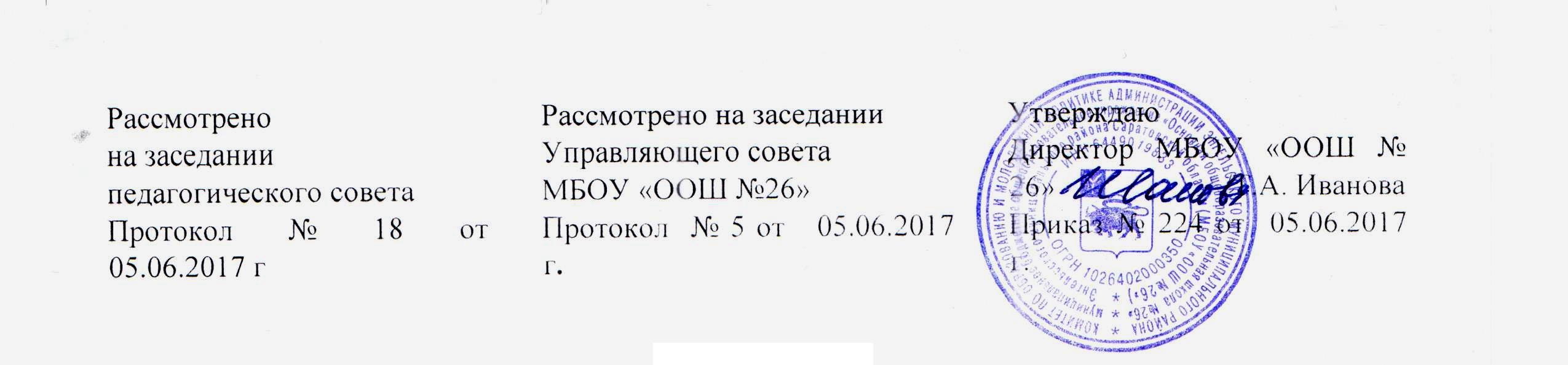 Положение о правилах приема обучающихсяв муниципальное бюджетное  общеобразовательное учреждение «Основная общеобразовательная школа № 26» Энгельсского муниципального района Саратовской области1. Общие положения1.1. Настоящее Положение определяет порядок  приема граждан в муниципальное бюджетное общеобразовательное учреждение « Основная общеобразовательная школа № 26» Энгельсского муниципального района Саратовской области (далее - Учреждение).1.2. Прием на обучение в организацию ,осуществляющую образовательную деятельность, проводится на принципах равных условий приема для всех поступающих, за исключением лиц, которым в соответствии с  Федеральным законом «Об образовании в Российской Федерации» от 29.12.2012г. № 273- ФЗ предоставлены особые права (преимущества) при приеме на обучение.1.3. Прием граждан осуществляется в соответствии со следующими документами:Конституцией Российской Федерации;Законом Российской Федерации «Об образовании в Российской Федерации» от 29.12.2012г. № 273- ФЗ (пункт 8 ч.3 ст. 28, ч. 2 ст. 30,  ст.55, ст.67)законом Российской Федерации «О гражданстве Российской Федерации» от 31 мая 2002 года №62-ФЗ;законом Российской Федерации «О беженцах» от 19 февраля 1993 года №4528-1 (ред. от 30 декабря 2012 года);законом Российской Федерации «О вынужденных переселенцах» от 19 февраля 1993 №4530-1 (ред. от 01 июля 2011 года);законом Российской Федерации «О правовом положении иностранных граждан в Российской Федерации» от 25 июля 2002 года №115-ФЗ;приказом Министерства образования Российской Федерации «О внесении изменений в порядок приёма граждан в общеобразовательные учреждения» N 107  от 15 февраля 2012 года;письмом Министерства образования Российской Федерации от 02 мая 2012 года №03-327;приказом Министерства образования Российской Федерации «О внесении изменений в порядок приёма граждан в общеобразовательные учреждения» от 04 июля 2012 года №521;Санитарно-эпидемиологическими правилами СанПиН 2.4.2.2821-10;Уставом школы.2. Порядок приема в первый класс2.1. Настоящее положение устанавливает общий порядок приема в первый класс Учреждения.2.2. Правила приема граждан в Учреждение определяются Учреждением самостоятельно в соответствии с законодательством Российской Федерации.2.3. В первый класс Учреждения принимаются дети при достижении ими возраста  шести лет шести месяцев при отсутствии противопоказаний по состоянию здоровья, но не позже достижения ими возраста восьми лет. По заявлению родителей (законных представителей) Учредитель Учреждения вправе разрешить прием детей в образовательное учреждение  на обучение по общеобразовательным программам начального общего образования  в более раннем  и более позднем возрасте.2.4. Учреждение осуществляет приём граждан, проживающих на территории Энгельсского муниципального района, закреплённой Учредителем за Учреждением, и имеющих право на получение общего образования (далее – закреплённые лица). Учреждение размещает приказ Учредителя о закреплении конкретных территорий микрорайона г. Энгельса на официальном сайте в сети Интернет.Прием иностранных граждан и лиц без гражданства в общеобразовательное учреждение для обучения по общеобразовательным программам за счет бюджетных ассигнований федерального бюджета, бюджетов субъекта Федерации – Саратовской области и местного бюджета Энгельсского муниципального района осуществляется в соответствии с Федеральным законом  № 273-ФЗ от 29.12.2012 г., настоящим Положением.2.5. В  приёме может быть отказано только по причине отсутствия свободных мест в Учреждении. Приём закреплённых лиц в Учреждение осуществляется без вступительных испытаний, тестирований, собеседований на конкурсной основе, направленных на выявление уровня знаний ребенка по различным учебным дисциплинам и предметам. 2.6. Прием заявлений в первый класс в школу  для граждан, проживающих на закрепленной территории, начинается не позднее 1 февраля и завершается не позднее 30 июня текущего года.Зачисление в образовательное учреждение  оформляется приказом директора школы  в течение 7 рабочих дней после приема документов. Формирование первых классов- с 1 сентября текущего года.2.7.  Для детей, не проживающих на закрепленной территории, прием заявлений в первый класс начинается с 1 февраля текущего года до момента заполнения свободных мест, но не позднее 5 сентября текущего года. По  окончанию  приема в первый класс всех детей, проживающих на закрепленной территории, осуществляется  прием детей, не проживающих на закрепленной территории, но  не  ранее 1 июля.2.8. С целью проведения организованного приёма в первый класс закреплённых лиц Учреждение не позднее 10 дней с момента издания распорядительного акта размещает на информационном стенде, на официальном сайте Учреждения, в средствах массовой информации (в том числе электронных) информацию о количестве мест в первых классах; не позднее 1 июля – информацию о наличии свободных мест для приёма детей, не зарегистрированных на закреплённой территории.2.9. При приёме детей в Учреждение администрация образовательной организации  знакомит родителей (законных представителей) с Уставом Учреждения, лицензией на осуществление образовательной деятельности, со свидетельством о государственной аккредитации Учреждения, распорядительным актом Учредителя о закреплённой территории,  основными образовательными программами, реализуемыми Учреждением, другими документами, регламентирующими организацию образовательного процесса. Учреждение размещает копии указанных документов на информационном стенде и в сети Интернет на официальном сайте Учреждения.2.10. Учреждение обязано обеспечить каждого зачисленного в первый класс ученика рабочим местом и комплектом учебных пособий. Оно также несет ответственность за наличие педагогических кадров, имеющих соответствующий уровень подготовки и осуществляющих образовательный процесс на первом уровне  образования.Прием обучающихся во 2-9 классы и в первый класс в течение учебного года3.1.Прием на обучение  по основным общеобразовательным программам в Учреждение обеспечивается для всех граждан, которые имеют право на получение общего образования соответствующего уровня, если иное не предусмотрено Федеральным законом «Об образовании в Российской Федерации» от 29.12.2012 г. № 273- ФЗ.3.2. Во 2-9 классы и первый класс в течение учебного года в Учреждение принимаются обучающиеся по заявлению родителей (законных представителей) при наличии свободных мест.        3.3. Для зачисления обучающихся  родители (законные представители) представляют в Учреждение следующие документы:- заявление установленного образца;- медицинскую карту ребенка;- личное дело;- ведомость текущих оценок (при переходе обучающегося в течение учебного года). 3.4. При приёме на свободные места граждан, не зарегистрированных на закреплённой территории, преимущественным правом обладают граждане, имеющие право на первоочередное предоставление места в Учреждении в соответствии с законодательством Российской Федерации.4. Порядок зачисления обучающихся4.1. Приём граждан в Учреждение осуществляется по личному заявлению родителей (законных представителей) ребёнка при предъявлении оригинала документа, удостоверяющего личность родителя (законного представителя), либо оригинала документа, удостоверяющего личность иностранного гражданина в Российской Федерации в соответствии со статьёй 10 Федерального закона от 25 июля . № 115-ФЗ «О правовом положении иностранных граждан в Российской Федерации» . Учреждение может осуществлять приём указанного заявления в форме электронного документа с использованием информационно-телекоммуникационных сетей общего пользования, с дальнейшим предоставлением документов для зачисления ребенка в состав обучающихся. 4.2. В заявлении родителями (законными представителями  ребенка указываются следующие сведения: фамилия, имя, отчество (при наличии); дата и место рождения; фамилия, имя, отчество (при наличии) родителей (законных представителей) ребенка; адрес места жительства (с указанием места регистрации и места проживания в случае несовпадения данных мест), его родителей (законных представителей); контактные телефоны родителей (законных представителей) ребенка.  Форма заявления размещается образовательным учреждением на официальном сайте Учреждения в сети Интернет, выдается непосредственно родителям (законным представителям) при обращении по вопросу приема  ребенка на обучение в образовательное учреждение.4.3.Для приема в Учреждение родители (законные представители) детей, проживающих на закрепленной территории, для зачисления ребенка  дополнительно предъявляют оригинал свидетельства о рождении ребенка или документ, подтверждающий родство заявителя, свидетельство о регистрации ребенка по месту жительства или по месту пребывания на закрепленной территории или документ, содержащий сведения о регистрации ребенка по месту жительства или по месту пребывания на закрепленной территории.4.4.Родители (законные представители) ребёнка, являющегося иностранным гражданином или лицом без гражданства и не зарегистрированного на закреплённой территории, дополнительно предъявляют заверенные в установленном порядке копии документа, подтверждающего родство заявителя (или законность представления прав обучающегося), и документа, подтверждающего право заявителя на пребывание в Российской Федерации.Иностранные граждане и лица без гражданства все документы представляют на русском языке или вместе с заверенным в установленном порядке переводом на русский язык.4.5. Копии предъявляемых при приёме документов хранятся в Учреждении  в течение периода обучения ребёнка в школе.4.6. Родители (законные представители) детей имеют право по своему усмотрению представлять другие документы, в том числе медицинское заключение о состоянии здоровья ребёнка.4.7. Зачисление обучающихся в Учреждение оформляется приказом руководителя Учреждения в течение 7 рабочих дней после приёма документов.4.8. Факт ознакомления родителей (законных представителей) ребёнка, в том числе через информационные системы общего пользования, с лицензией на осуществление образовательной деятельности, свидетельством о государственной аккредитации Учреждения, Уставом Учреждения фиксируется в заявлении о приёме и заверяется личной подписью родителей (законных представителей) ребёнка. Подписью родителей (законных представителей) обучающегося фиксируется также согласие на обработку их персональных данных и персональных данных ребёнка в порядке, установленном законодательством Российской Федерации.4.9. Документы, представленные родителями (законными представителями) детей, регистрируются в журнале приёма заявлений. После регистрации заявления родителям (законным представителям) детей выдаётся расписка в получении документов, содержащая информацию о регистрационном номере заявления о приёме ребенка в Учреждение, о перечне представленных документов. Расписка заверяется подписью должностного лица Учреждения, ответственного за приём документов, и печатью Учреждения.4.10. Приказы о зачислении в Учреждение размещаются на информационном стенде в день их издания.4.11. Копия приказа о зачислении обучающегося в Учреждение  направляется в образовательную организацию , из которой прибыл ребенок. 5. Прием детей с ограниченными возможностями здоровья5.1. Дети с ограниченными возможностями здоровья принимаются на обучение по  адаптированным общеобразовательным программам  только   с согласия их родителей (законных представителей) и на основании рекомендаций психолого-медико-педагогической комиссии.6. Заключительные положения6.1. Положение подлежит уточнению по мере внесения изменений в действующее законодательство и муниципальные правовые акты. 6.2. Изменения в Положение вносятся приказом директора школы.СОГЛАСОВАНО на заседании Совета родителей протокол № 5  от 05.06.2017 годаСОГЛАСОВАНО на заседании Совета обучающихся протокол №5 от 05.06.2017 годаРассмотрено            на заседании педагогического советаПротокол №  18 от  05.06.2017  г Рассмотрено на заседании Управляющего совета МБОУ «ООШ №26»Протокол № 5   от 05.06.2017 г.УтверждаюДиректор МБОУ «ООШ № 26»                                            Т.А. ИвановаПриказ № 224 от 05.06.2017 г.